Администрация Суровикинского муниципального района Волгоградской областиОтдел по образованию404415 Волгоградская область  г. Суровикино, ул. Ленина 68 Тел.\Факс (84473) 9- 49-02,  9- 34- 32 e-mail: edu_sur@volganet.ruОКПО  02104234   ОГРН 1023405973062    ИНН\КПП 3430031006\343001001от  15.11.2016  г.                                                                             Комитет образования и науки                                                                                                       Волгоградской области         Итоговый отчёт о результатах  анализа состояния  и перспектив развития системы                 образования Суровикинского муниципального района  за  2015год.Вводная часть:                                               Суровикинский район расположен на юго-западе Волгоградской области, в междуречье Дона и Чира. Его территория граничит с Обливским районом Ростовской области, с Клетским, Калачевским, Чернышковским, Октябрьским  районами Волгоградской области.  Районным центром является город Суровикино. Площадь района составляет 339,9 тыс. га. Плотность населения 10,6 человек на 1 кв. км занимаемой площади. На территории района расположены 1 городское и 10 сельских поселений, объединяющих 44 населенных пунктов района.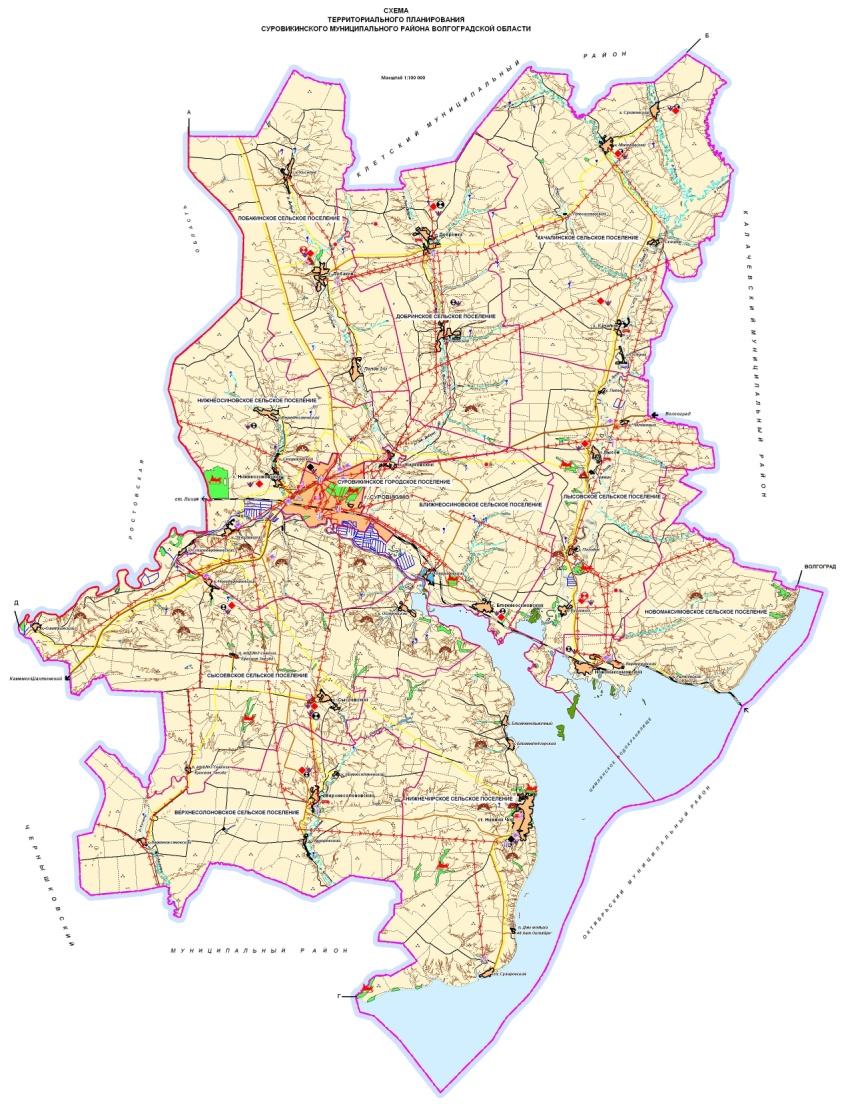 Выгодное географическое положение на границе двух областей дополняет развитая транспортная инфраструктура: через территорию района проходит железнодорожная линия Волгоград-Лихая, автомобильная дорога федерального значения «Волгоград - Каменск-Шахтинский».Согласно статистическим данным, численность населения района на начало 2015 года составила 34,96 тыс. человек, на начало 2014 года – 35,48 тыс.человек. Продолжается процесс депопуляции населения, ежегодно численность населения уменьшается на 300-500 человек. Возрастная структура населения     В 2015 году доля мужчин, проживающих в Суровикинском муниципальном районе, в общей численности населения составляет 49,6%, а доля женского населения района – 50,3%. В сельской местности проживает 42,9% мужского населения района и 46,3% женского. Анализируя состав населения по трем основным возрастным группам можно отметить, что доля населения моложе трудоспособного возраста составляет 17,8 % от общей численности населения района. Доля населения трудоспособного возраста в общей численности населения района составляет 57,7%. Доля населения старше трудоспособного возраста — 24,4%.Динамика численности населения по возрастам Информация о состоянии трудовых ресурсов районаКонтактная информация  органов  местного самоуправления, осуществляющих  управления  в сфере  образования: Администрация Суровикинского муниципального района Волгоградской областиОтдел по образованию404415 Волгоградская область  г. Суровикино, ул. Ленина 68 Тел.\Факс (84473) 9- 49-02,  9- 34- 32 e-mail: edu_sur@volganet.ruОКПО  02104234   ОГРН 1023405973062    ИНН\КПП 3430031006\343001001Информация  о программах и проектах в сфере образования:1.«Дорожная карта» для исполнения мер по реализации государственной политики в области образования  и науки по ликвидации очередности  в дошкольные учреждения в Суровикинском муниципальном районе.2.Долгосрочная районная целевая программа « Духовно –нравственное  воспитание граждан  Суровикинского муниципального района Волгоградской области» на 2012-2015годы.3.Долгосрочная районная целевая программа «Комплексные меры  противодействия  злоупотреблению  наркотиками и  их незаконному обороту  в Суровикинском  муниципальном районе Волгоградской области» в 2012-2015годы.4. Долгосрочная районная целевая программа « Героико- патриотическое  воспитание   граждан в Суровикинском муниципальном районе Волгоградской области» 2012-2017годы            5.Долгосрочная районная целевая программа « Организация отдыха   и              оздоровления   детей, проживающих в Суровикинском муниципальном             районе» в 2014-2016 годы.           6.План мероприятий («Дорожная карта») «Изменения в отраслях социальной сферы ,              направленные на повышение эффективности образования  Суровикинского              муниципального района Волгоградской области           Краткая информация  о проведении  анализа состояния перспектив            развития  системы образования:           1. Данные  статистической отчётности за 2015 год по Суровикинскому             муниципальному району.            2.Анализ работы Отдела по образованию Администрации Суровикинского            муниципального района за 2014-2015 учебный  год. 3.Отчёт о достигнутых значениях показателей результативности предоставления  субсидий  на модернизацию системы общего образования в Суровикинском муниципальном районе в 2014 году.5.«Дорожная карта» для исполнения мер по реализации государственной политики в области образования  и науки по ликвидации очередности  в дошкольные учреждения в Суровикинском муниципальном районе.6.Состояние сети образовательных организаций Суровикинского муниципального района в 2015 году.7.План мероприятий («Дорожная карта») «Изменения в отраслях социальной сферы , направленные на повышение эффективности образования  Суровикинского муниципального района Волгоградской области»8.Инвестиционный паспорт Суровикинского муниципального района Волгоградской области.9.Доклад Главы Администрации Суровикинского муниципального района о достигнутых значениях показателей для оценки эффективности деятельности органов местного самоуправления городских округов  и муниципальных районов за 2015 год и их планируемых значениях  на 3-летний период.Анализ состояния и  перспектив развития системы образования в                   Суровикинском муниципальном районе  за 2015 год. Сеть  муниципальных образовательных учреждений района :*Дошкольные образовательные учреждения -12*Общеобразовательные учреждения-18 (14 СОШ +4 ООШ)*Образовательное учреждение дополнительного образования детей-3                   Сведения о развитии дошкольного образования.   Дошкольное образование Суровикинского  района - это система дошкольного образования направленная на эффективную  воспитательную и образовательную работу с детьми от 2 до 7 лет.   Одна из приоритетных задач в сфере образования – обеспечение доступности дошкольного образования для каждого ребенка от 3 до 7 лет. Эта задача сформулирована Президентом РФ в его "майских" Указах 2012 года, она нашла отражение в федеральных и региональных программах, определяющих стратегические ориентиры политики в сфере образования.Отдел по образованию совместно с Администрацией Суровикинского муниципального района работает  по 2-м ключевым направлениям:-создание дополнительных мест для дошкольников;-обеспечение качества дошкольного образования.В этой связи с января 2014 года район получал денежную  субвенцию на финансирование образовательного процесса в дошкольных организациях. Эти средства были направлены на зарплату педагогическим работникам и оснащение образовательного пространства в группах. Кроме того, есть изменения и в содержании образовательного процесса в дошкольных организациях, которые связаны в первую очередь с введением ФГОС дошкольного образования. Приказом  Министерства образования и науки Российской Федерации  от 17 октября 2013 г. N 1155 г. утверждены ФГОС дошкольного образования. С 1 сентября 2015 года ФГОС дошкольного образования  был вводен во всех образовательных организациях района. Все дошкольные образовательные организации   для обеспечения  введения государственного образовательного стандарта дошкольного образования проводят ряд мероприятий по направлениям: нормативно-правовое, методическое и аналитическое обеспечение- во всех дошкольных организациях создана нормативно- правовая база, написаны основные образовательные программы, подготовлены учебные и методические  пособия, обновлены формы договора с родителями ( законными представителями) на обучение по  ФГОС дошкольного образования, разработаны планы действий по введению ФГОС; в направлении организационного обеспечения -в организациях созданы и работают рабочие группы по внедрению стандартов;   в направлении кадрового обеспечения, как уже говорилось ранее, в прошлом учебном году 54 педагогических работников ДОУ района прошли курсовую подготовку именно по введению ФГОС дошкольного образования; в направлении информационного обеспечения – планирование  проведения конференций, совещаний, семинаров различного уровня на базе дошкольных организаций района, а также освещение данной работы в СМИ и  сети Интернет. В   направлении финансово –экономического обеспечения работает Отдел по образованию, в соответствии с районной  «Дорожной картой по изменениям  в отраслях социальной  сферы ,   направленных на повышение  эффективности  образования Суровикинского муниципального района  Волгоградской области», планируются  дополнительные расходы на повышение оплаты труда работников дошкольных организаций, также  разрабатывается и  будет внедряться  эффективный контракт в  дошкольном образовании, совершенствуется механизм стимулирование руководителей дошкольных образовательных организаций района.   В 2015-16  учебном году эта работа продолжается в рамках региональной подпрограммы "Развитие дошкольного, общего и дополнительного образования детей" государственной программы Волгоградской области "Развитие образования" на 2014-2020 годы. Детские сады района работают по различным направлениям в пяти образовательных областях: социально-коммуникативное развитие, познавательное, художественно-эстетическое, речевое , физическое. Реализовываются различные программы дошкольного образования: комплексная  программа развития  и воспитания дошкольников «Детский сад-2100», основная образовательная программа «От рождения до школы», комплексная программа развития и воспитания «Детство», идёт постоянная работа по развитию предметно-пространственной среды. Две дошкольных организации, как говорилось выше, занимаются экспериментальной работой. В рамках данной работы на базе  этих детских садов  проводились межрайонные семинары-совещания: на базе  детского сада « Берёзка» в декабре 2014г- « Создание условий реализации мероприятий, направленных на обеспечение  введения ФГОС дошкольного образования», в детском саду «Колокольчик» апреле 2015г. –« Педагогические технологии организации образовательного процесса в дошкольной образовательной организации на основе ФГОС  дошкольного образования и программы «Православный календарь дошкольника»». Эти мероприятия получили высокую оценку не только коллег по работе из других районов , но и представителей Комитета образования и науки Волгоградской области. Детский сад «Колокольчик» в прошедшем году был участником регионального мероприятия по направлению духовно-нравственного воспитания  дошкольников «Рождественские чтения». Отрадно отметить, что наши образовательные организации выходят на новый уровень презентации своего опыта  и профессионального общения.    На данном этапе развития дошкольного образования детский сад должен большое внимание уделять и индивидуализации образовательной деятельности, что даст возможность посещать детский сад и детям с ограниченными возможностями здоровья. А у нас  в районе и в г. Суровикино такие дети есть. Отделом по образованию в марте 2015года была разработана и согласована с администрацией района на обязанностях софинансирования «Дорожная карта по организации доступной среды для детей- инвалидов и детей с ОВЗ», где планировалось открытие группы комбинированной направленности  в детском саду «Берёзка», но наш район не вошёл в региональную программу в связи с отсутствием районной программы «Доступная среда». Будем надеяться, что такая программа появится и у нас в районе и в 2016году мы с помощью федеральных и региональных средств сможем выполнить свои планы.    Главным результатом работы будет и ликвидация очередности в детские сады для детей 3-7 лет. К концу 2015 года в  муниципалитете  была ликвидирована очередность в детские сады для таких  детей. Самая большая очередность в г. Суровикино- 38 детей от3 до 7 лет.  С 1 сентября 2015г  созданы дополнительные места в группах кратковременного пребывания в городских детских садах «Колокольчик» и «Звёздочка» с наполняемостью15 и 10 человек соответственно, а также на базе МКОУ ДОД Суровикинский дом пионеров и школьников-65 человек, такие группы сократили количество очередников в г. Суровикино, а их от 0 до 7 лет на данный момент -625 человека. Существует проблема с местами для дошкольников 3-7 лет в х. Новомаксимовском и ст. Нижнечирской, Лобакинском поселении. В остальных сельских поселениях очереди в детские сады нет. С  2013года  всем родителям района предоставлена  возможность в электронном виде подать заявление в детский сад, а также узнать через интернет информацию о своем месте в очереди и при необходимости совершить обмен.              Сведения о развитии начального общего, основного общего и                                              среднего общего образования .  Общее образование:  основные и средние школы наполнены  образованием нового содержания, для удовлетворения индивидуальных образовательных запросов обучающихся,  создаются современные условия обучения, доступные всем, независимо от места проживания, состояния здоровья и социального статуса семей, развивается материально-технический и кадровый потенциал.  Результатом  работы, является форма внешней независимой оценки качества общего образования – государственная итоговая аттестация в форме основного государственного экзамена и в форме единого государственного экзамена.  С 2009 года единый государственный экзамен - это основная форма государственной (итоговой) аттестации и вступительных испытаний в вузы и ссузы в Российской Федерации, который позволяет: объективно оценить  знания, существенно снизить психологическую нагрузку, так как результаты ЕГЭ засчитываются одновременно как итоги школьной аттестации и вступительных испытаний в учреждения профессионального образования и поступить в любые вузы и ссузы России независимо от места жительства. В 2014-2015 учебном году государственная (итоговая) аттестация выпускников общеобразовательных организаций Суровикинского муниципального района была организована и  проведена в соответствии с требованиями федеральных и региональных нормативных правовых актов.  На должном уровне была организована работа пунктов проведения экзаменов (ППЭ-51и ППЭ-369), работа предметных, экспертных и конфликтных комиссий.  В сдаче государственной (итоговой) аттестации за курс среднего  общего образования по обязательным предметам приняли участие 136 выпускников.  По русскому языку средний балл по району составил 57,7 балла, в 2014г.-56 баллов.  Наивысший балл (92) – у Евсеевой Виктории, выпускницы  МКОУ СОШ№1 г.Суровикино. Не перешли порог в основной срок по русскому языку 4 выпускника, что составляет 2,9 % от числа сдававших. В резервные сроки перешли порог 3 человека, один был не допущен к сдаче в резервный срок по причине отсутствия удовлетворительного результата по математике. По математике  9 выпускников  не перешли порог в основной срок , что составляет 6,6 % , к пересдаче в резервный срок были допущены 8 человек, получили «удовлетворительный»  результат 4 человека, 4 выпускника не перешли порог и не получили аттестат о среднем общем образовании.   Средний балл по математике по  району- 35,7, это   ниже среднего балла прошлого года . Максимальный балл (72) – у Манихина Игоря , выпускника  МКОУ СОШ№1 г.Суровикино.   В экзаменах по выбору, по обществознанию приняли участие 95 выпускников, средний балл-49, в прошлом году средний балл был-48,4 балла ,наивысший балл- 84 у Живогляд Анжелы МКОУ СОШ№1 г.Суровикино, по  биологии приняли участие 50 человек ,средний балл-42,3 наивысший балл-89 у Колесникова Анатолия МКОУ СОШ№2 г.Суровикино ,  историю сдавали 27 выпускников, средний балл-43,3, в прошлом году – средний балл-37,5, наивысший балл- 82,  набрала выпускница МКОУ Ближнеосиновской СОШ Бисенгалиева Сауле, химию сдавали 15 выпускников, средний балл54,8, наивысший балл-78, у Дуюновой Елены МКОУ Лобакинская СОШ, в экзамене по физике приняли участие 23 человека, средний балл-46, в 2014 году средний балл-38,1, самый высокий балл-76 у выпускника МКОУ СОШ №3 г. Суровикино-Хана Романа, литературу сдавали 5 выпускников, средний балл-50,  в 2014г.-46,6 баллов, наивысший балл-59 у выпускницы МКОУ СОШ №1 г. Суровикино Науменко Натальи, географию сдавала одна выпускница в районе- 67 баллов и английский язык одна выпускница -85 баллов.  По результатам ЕГЭ по русскому языку  и математике в 2015 году 5 выпускников (МКОУ СОШ №1-3 чел., МКОУ Добринская СОШ-1ч. , МКОУ Майоровская СОШ-1ч.) не получили документ о среднем общем образовании, что составляет  3,7 % от  общего числа сдававших. Данным выпускникам представится возможность пересдать основные предметы  в сентябре 2015 года. По предметам по выбору не перешли порог 50 человек, в том числе по обществознанию 17 чел., по истории 4 чел., по химии 3чел., по физике 3 чел., по ИКТ-1 чел и биологии - 22 чел. ,    15 выпускников общеобразовательных организаций района получили аттестаты с отличаем.  Всего более 70 баллов набрали на всех экзаменах 36 выпускников, что составляет 26,4 % от числа сдававших. Эти показатели выше  результата 2014 года (21 человек). По предметам математика и биология средние баллы были выше в прошлом году, а по остальным предметам мы видим тенденцию на увеличение среднего балла, несмотря на ужесточение в плане информационной безопасности процедуры проведения ЕГЭ в этом году.  Государственная (итоговая) аттестация выпускников IХ классов проводилась в  форме основного государственного экзамена с использованием механизмов независимой оценки знаний  территориальными экзаменационными комиссиями, что позволило более объективно оценить качество подготовки выпускников. Экзамены по русскому языку и математике сдавались с использованием автоматической информационной системы основного государственного экзамена.  Всего в  сдаче экзаменов  за курс основного общего образования в районе приняли участие 334  выпускника. По русскому языку в основной день получили неудовлетворительные оценки 12  выпускников (3,5%), в 2014-8чел., (2,3%),в    2013 году – 2 чел, (0,6%).   По математике  не справились с экзаменационной работой 37 выпускников (11,8%), в 2014г.- 48  выпускников ( 14,3%), в 2013году соответственно 3 чел. – 0,9%. Все выпускники  к итоговой аттестации  были допущены.  Оставлены в IХ классе на повторный курс обучения 7 выпускников, не перешедших порог по обязательным предметам.  Данным выпускникам представится возможность пересдать обязательные предметы в сентябре 2015г.    В форме государственного выпускного экзамена по программам основного общего образования проходили аттестацию 14 выпускников, детей-инвалидов и с ограниченными возможностями здоровья. Все вышеуказанные  выпускники получили аттестаты об основном общем образовании.   На всех экзаменах за курс среднего общего образования присутствовали общественные наблюдатели, нарушений в процедуре проведения экзаменов не выявлено.    На процедуру проведения экзаменов  в форме ЕГЭ и ОГЭ апелляции  выпускниками  не подавались.   Нужно отметить, что Отделом по образованию и самими образовательными организациями в течение учебного года была проведена большая подготовительная и информационно-разьяснительная работа для выпускников и их родителей по организации и проведению государственной итоговой аттестации, однако, несмотря на это, с экзамена по биологии была удалена выпускница за обнаружение у неё сотового телефона. В    2015 году Министерством образования и науки Российской Федерации были  введены  значительные изменения в процедуру проведения  единого государственного экзамена: изменения коснулись  схем доставки и хранения экзаменационных  материалов, организации он-лайн наблюдения и системы работы общественного наблюдения, такие меры позволили  предотвратить утечку информации и сохранить информационную безопасность. По районному  плану мероприятий по организации и проведению государственной итоговой аттестации в 2016 году, продолжится работа по всем направлениям подготовки выпускников к ЕГЭ и ОГЭ, с октября 2015года планируется организовать и активизировать  работу районного психолога и психологов школ для дальнейшей работы с выпускниками и  их родителями(законными представителями). Разрабатываются и утверждаются школами планы мероприятий («дорожные карты») по работе с выпускниками « группы риска», для дальнейшего системного сопровождения их при подготовке к ГИА. Качество подготовки выпускников школ района к государственной аттестации взято на особый контроль Отделом по образованию в наступающем учебном году, по причине большого количества неполучивших документ как об основном общем (7 человек), так и среднем общем образовании(5 человек).    Работа  районного методического кабинета совместно с образовательными организациями в 2014-2015 учебном году была направлена на обеспечение инновационного характера базового образования.  Решались следующие задачи:1.Организационно- методическая деятельность.-Прогнозирование, планирование  и организация повышения квалификации и профессиональной переподготовки педагогов и руководящих работников ОУ.-организация работы районных методических объединений.-организация конкурсов профессионального мастерства.-организация работы с одаренными детьми.2.Информационно- аналитическая деятельность.-нормативное обеспечение методической   работы;-диагностика образовательных потребностей  и профессиональных затруднений педагогических и руководящих работников;-информирование педагогических  работников    о результатах учебно- воспитательной работы образовательных   организаций  , итогов олимпиад, диагностических работ, результатов   ОГЭ  и ЕГЭ.- анализ работы школьных библиотек.3.Консультативная деятельность.-консультирование педагогов, руководителей и заместителей директоров по вопросам  нормативно- правового и программно- методического обеспечения ,аттестации, по вопросам инновационной и экспериментальной деятельности;-индивидуальные и групповые консультации, анализ посещенных уроков и мероприятий;- консультирование молодых специалистов;- консультирование по сверке кадров, их участию в муниципальных и региональных конкурсах, соревнованиях.4.Научно- методическая деятельность.-участие в региональных экспериментальных площадках, создание информационных писем, методические рекомендации по вопросам учебно- воспитательной деятельности ОУ.Задачи  реализовывались в систему практической работы со всеми категориями педагогов района. Это работа районных методических объединений , теоретические и практические семинары, конференции, конкурсы педагогического  мастерства, фестивали.   Для повышения эффективности методической работы были выбраны следующие направления:-  обеспечение перехода на ФГОС основного общего образования;- формирование новых компетенций у педагогических работников, необходимых для решения задач инновационного развития экономики;- внедрение вариативных моделей повышения квалификации;-усиление воспитательного потенциала образовательных организаций;- информационно-аналитическая деятельность.  Вся эта работа проводится  в рамках развития кадрового потенциала работников  образовательных организаций района, в 2015 - 2016 учебном году будут актуализированы квалификационные требования к работникам с учетом современного предоставления качества услуг, в том числе путем использования  утвержденных профессиональных стандартов. Актуализация квалификационных требований и компетенций, необходимых для оказания образовательных услуг, организация соответствующей профессиональной переподготовки и повышения квалификации работников организаций, наряду с совершенствованием системы оплаты труда и разработкой систем оценки эффективности деятельности работников, создаёт основу для использования и в наших образовательных организациях принципов эффективного контракта. Эффективный контракт - это трудовой договор с работником, в котором конкретизированы его должностные обязанности, условия оплаты труда, показатели и критерии оценки эффективности деятельности для назначения стимулирующих выплат в зависимости от результатов труда и качества оказываемых муниципальных услуг, а также меры социальной поддержки, однако он  должен опираться  как на имеющийся опыт стимулирования  работников за результаты работы, так и стимулирование за уровень квалификации, диапазон профессиональных компетенций, подтверждённых независимой системой сертификации квалификаций. А главное, эффективный контракт должен стать  интегральной основой  повышения качества  подготовки выпускников и стимулировать повышение качества  работы  педагогических коллективов образовательных организаций района.    Для оперативного управления инновационными процессами в образовании   Суровикинского  района  организовано межкурсовое повышение квалификации педагогических работников и специалистов. Основными формами  такой работы были: работа районных методических объединений, творческих групп, проведение индивидуальных и групповых консультаций, муниципальных семинаров, участие в работе региональных конференций, семинаров, творческая лаборатория, проектная деятельность, изучение, обобщение и внедрение передового педагогического опыта, работа педагогов  над методической темой. Важной формой повышения квалификации является  аттестация педагогических и руководящих работников.В прошлом учебном году  было аттестовано на высшую категорию-13 человек ,на первую-25,на соответствие  занимаемой должности- 47 человек.В ходе аттестации  педагоги показали высокий уровень профессионализма.Имеют  квалификационные категории  с учетом полученных в текущем учебном году:высшую-90 педагогов, первую- 198, соответствие занимаемой должности-    47 педагогов.    Районные предметные методические объединения   содействую созданию  благоприятной среды для обмена информацией, презентации профессионального  опыта. Содержание работы районных методических объединений строилось в соответствии  с приоритетными направлениями и поставленными задачами. В течение года все 16 методических объединений провели по 4 заседания, организовывались конкурсы методических разработок, интеллектуальные игры и марафоны, фестивали творческих работ и проектов. Педагоги районного методического объединения учителей начальных классов провели зональный семинар на тему «Реализация современных психолого-педагогических технологий начального общего образования в образовательной деятельности. Современный урок: традиции и инновации», в котором приняли участие  педагоги из Суровикинского, Чернышковского и Серафимовичского районов. Данное мероприятие прошло на высоком профессиональном уровне,  соответствовало современным требованиям организации  и презентации такого рода мероприятий.  Руководителям предметных методических объединений и образовательных организаций района нужно последовать примеру по организации такой  формы деловых совещаний  и запланировать их проведение уже в наступающем учебном году.  Еще одной формой повышения квалификации  являются профессиональные конкурсы.В соответствии с планом работы  проводился  конкурс профессионального мастерства по трем номинациям:  «Учитель года», «Воспитатель года», «Педагог дополнительного образования». Участие приняли 11 педагогов. В этом году  приняли участие и педагоги дополнительного образования. Победитель номинации «Учитель года»- Власова Анжелика Ивановна учитель биологии и химии МКОУ Качалинской СОШ , «Воспитатель года»- Тахтарова Наиля Равфатовна воспитатель МБДОУ « Берёзка» г. Суровикино,                                              «Педагог дополнительного образования»-  Горина Светлана Валентиновна-  педагог Суровикинского дома пионеров и школьников. Два воспитателя нашего  района Сметанкина Марина Александровна (МБДОУ «Дружба») и Овсянникова Юлия Николаевна  (МБДОУ « Колокольчик») принимали участие в региональном этапе I Всероссийского конкурса    «Воспитатели России» и были награждены  дипломами участников и благодарственными письмами за активное участие в данном мероприятии. Нужно отметить, что всё большее количество педагогов школ и  детских садов принимают участие в разного рода дистанционных конкурсах различного уровня, что даёт возможность не только обменяться опытом, но и получить определённые теоретические и практические  знания  и умения  по направлениям своей деятельности.      Современное развитие российского образования напрямую связано с обновлением образования.  Поиски новых форм в обучении и воспитании обучающихся связаны с процессом модернизации содержания образования, созданием оптимальных условий  для позитивной социализации ребенка. Задача педагога- помочь ребенку правильно   реализовать себя. В рамках программы « Одаренные дети», цель которой состоит  в выявлении одаренных детей, развитии творческого потенциала , познавательных интересов  ребенка, создаются условия для их развития. Результатом этой работы является все более активное вовлечение обучающихся во всевозможные интеллектуальные и творческие конкурсы, олимпиады, соревнования. Всероссийские олимпиады- одна из форм работы с одаренными детьми. На муниципальном уровне эта олимпиада проводится с 3 по 11класс. Число участников с каждым годом увеличивается.Число участников с каждым годом увеличивается:За три  года видна динамика роста участия школьников в предметных олимпиадах. В региональном этапе Всероссийской олимпиады  участвовало   35 учащихся.  Призер олимпиады по обществознанию  ученица МКОУ СОШ №2г. Суровикино Дундукова Светлана ( учитель Ничипорова Р.М.)   Остальные участники набрав малое количество баллов не вошли в рейтинг.   Третий год работал городской лагерь для   мотивированных детей «Росток» и на базе Нижнечирской СОШ в рамках  сетевого взаимодействия  лагерь  «Бригантина». Одна из задач лагеря- подготовка обучающихся  7,8,9 классов школ района  к участию в Всероссийской олимпиаде школьников  по предметам. Учителя высшей и первой категории работали с учащимися по программам повышенной сложности.В 2014-2015 учебном году были проведены мероприятия районного масштаба:Сентябрь- Экологический  и туристический слет.Ноябрь- всероссийская олимпиада    работа лагеря для мотивированных детейДекабрь-  районный конкурс  « Математическая регата».    районный конкурс « Донская казачка»    районный конкурс « Казак всегда казак»    интеллектуальная игра  для учащихся 9-11классов по истории  « Умники и умницы».Январь-   интеллектуальная игра по литературе для уч-ся 9 классов.Февраль- районный конкурс  « Мы – внуки деда Ермака». март-      муниципальный этап конкурса «Живая классика»                городской конкурс « Маленький эрудит». апрель - районный фестиваль  детского творчества для детей дошкольного возраста.   районный фестиваль- конкурс «Жить, чтобы помнить».   хоровой Собор  «Сила человеческого духа».  Педагоги и обучающиеся нашего района   с каждым годом всё активнее участвуют в очных  мероприятиях регионального, всероссийского и международного уровней.  В 2014-2015 учебном году   победителями   и призёрами  таких уровней  конкурсов,  исследовательских работ, сочинений, творческих конкурсов-фестивалей, спортивных соревнований   21 педагог и 48 учащихся.     МКОУ СОШ №2 г. Суровикино является одним из 117 региональных участников Всероссийской национальной  образовательной программы « Гимназический союз России», в 2015 году 27-30  апреля   в рамках работы  союза, руководителем методического объединения учителей русского языка и литературы  данной школы Ивановой Т.В., и педагогами школы был организован и проведён Всероссийский конкурс чтецов "Годы, опалённые войной", в котором приняли участия образовательные учреждения  нашего региона  и других населенных пунктов России: школа села Турунтаево из Прибайкальский района Республики Бурятия, лицей №6 г. Ноябрьска  Ямало-Ненецкого автономного округа,  лицей №4  из  г. Элисты  республики Калмыкия,  г.Котово Волгоградской области, «Гимназии г. Алдан» Республики Саха и другие. Мероприятие было организовано на высоком методическом уровне, за что директор школы Серебрякова Е.А. приглашена на Всероссийский  форум  русского языка в г. Владимир, в ноябре 2015г.      В педагогике творческий поиск, опытная работа предполагают эксперимент, т.е. поисковую деятельность, создание нового педагогического опыта. Экспериментальная площадка имеет особый статус: в ней совершенно иное финансовое, материально-техническое, юридическое, кадровое, организационное обеспечение.  Цель всякого эксперимента – создание нового, а потому любая экспериментальная работа предполагает творчество не одного учителя , целого учительского коллектива. В настоящее время в экспериментальном пространстве находится 4 школы и два детских сада: МКОУ СОШ №1 г.Суровикино – базовая школа федеральной экспериментальной площадки Волгоградской Академии последипломного образования. «Сетевое  взаимодействие образовательных учреждений как технология сотрудничества в условиях реализации ФГОС второго поколения», МКОУ СОШ №2 г.Суровикино – инновационная площадка на базе Волгоградского университета и института биологии и экологии «Становление модели непрерывного экологического образования в современной школе», данная школа также является членом «Гимназического союза России», МКОУ СОШ №3 г. Суровикино – базовая школа федеральной экспериментальной площадки Волгоградской Академии последипломного образования «Повышение качества общего образования через индивидуализацию  образования посредством  реализации тьюторских практик» и с 2015года - региональная стажировочная  площадка по направлениям: « Информационная образовательная среда  как ресурс обеспечения качества образования  в условиях ФГОС»  и   «Проектирование образовательной среды на основе принципов индивидуализации. Внутриорганизационный и сетевой ресурс»,   МКОУ Качалинская СОШ – экспериментальная площадка  на базе Волгоградской Академии последипломного образования   «Патриотическое воспитание школьников в условиях поликультурной среды», МБДОУ «Колокольчик» г. Суровикино соисполнитель регионального инновационного проекта «Православный календарь дошкольника», МБДОУ « Берёзка» г. Суровикино - базовая организация стажировочной площадки Волгоградской области по теме « Интегральная региональная модель государственно-общественного управления образованием» модуль: «Роль управляющего совета как модель государственно- общественного управления в обеспечении качества дошкольного образования» на базе Волгоградской Академии последипломного образования, с 2014 года является базовым учреждением межвузовской научно-исследовательской лаборатории экологического образования дошкольников  на базе Волгоградского государственного социально-педагогического университета. Все вышеназванные образовательные организации работают в соответствии с  концепцией федеральной целевой программы развития образования на  2011-2015г. и 2016 — 2020 годы  реализовывают мероприятия по достижению  стратегических ориентиров национальной образовательной инициативы "Наша новая школа"  распространяя модели образовательных систем, обеспечивающих современное качество общего образования, модели государственно-общественного управления образованием,  участвуют в формированию общероссийского кадрового ресурса ведущих консультантов по вопросам развития системы образования, повышают квалификацию педагогических и руководящих работников системы образования в области модернизации муниципальных систем  школьного и дошкольного образования, но нужно отметить, что   руководители всех образовательных организаций и педагоги нашего района также являются активными слушателями различных по направлению и содержанию курсов повышения квалификации.   В 2014-2015 учебном году курсовую подготовку по  предметным областям прошли 141педагог района, курсовую подготовку по  ФГОС ДОУ     прошли 30 человек, курсы на базе МКОУ СОШ №3 закончили 30 человек.  В апреле 2015г  на курсах  для специалистов по аттестационной экспертизе  обучились  24 человека . Всего на курсах в прошлом году побывало 225 человек.   По сравнению с прошлым учебным годом больше  на 123 человека. Переподготовку прошли   3 педагога.    В прошлом учебном году, как и в предыдущие,   осуществлялся  переход на Федеральный государственный образовательный стандарт начального общего и  основного общего образования. ФГОС основного общего образования был введён в МКОУ СОШ№1г. Суровикино начиная с 2013 года, в МКОУ СОШ №3 с 2014 года. Эти образовательные организации стали «пилотными»  по введению ФГОС второго поколения. МКОУСОШ №1 является, как уже говорилось ранее, базовой школой экспериментальной площадки по введению ФГОС в Волгоградской области. На базе этой образовательной организации  в прошедшем учебном году прошёл  семинар-совещание руководителей школ и их заместителей по учебно-воспитательной работе по теме «Современные образовательные технологии как механизм внедрения стандартов второго поколения», который показал широкий спектр наработок по  использованию образовательных технологий в обновлённом учебном процессе, овладение  учащимися основ умения учиться, способности к организации собственной деятельности и  применение полученных знаний на практике. На протяжении последних трёх лет школа систематически представляет свой наработанный опыт по введению ФГОС. Все остальные школы районы начинают введение ФГОС основного  общего образования только в этом учебном году. Отделом по образованию  в 2015году  был проведён мониторинг готовности школ  введению ФГОСОО. Все школы имеют нормативно-правовые документы в соответствии с приказом  Министерства Образования и науки Российской Федерации « О введении ФГОС основного общего образования», во всех разработана и будет действовать с 1 сентября 2015г.  основная образовательная программа основного общего образования.Переход на новые образовательные стандарты требовал и   требует серьезной подготовительной работы. Новый стандарт в условиях информационного общества отражает  формирование новой дидактической модели образования, основанной на компетентностной образовательной парадигме, предполагающей активную роль всех участников образовательного процесса. Важной особенностью стандарта является его направленность на обеспечение перехода в образовании к стратегии социального проектирования и конструирования, от простой ретрансляции знаний к развитию творческих способностей учащихся. В соответствии с требованиями к условиям реализации основной образовательной программы  основной школы в районе    приводятся в соответствие  уровни квалификации работников - первая или высшая категории, а также занимаемые ими должности устанавливаются при их аттестации. Непрерывность профессионального развития педагогических работников  обеспечивается освоением ими дополнительных профессиональных образовательных программ не реже одного раза в пять лет.Требования к финансово-экономическим условиям приведены в образовательных организациях района в соответствие с Федеральным законом № 83ФЗ «О внесении изменений в отдельные законодательные акты Российской Федерации в связи с совершенствованием правового положения государственных (муниципальных) учреждений». Рассматривая  особенности требований к материально-техническим и информационным условиям,  прежде всего, нужно отметить заметное качественное и количественное улучшение  школьных инфраструктур, оборудования, информационно-образовательной среды. Пополнились школьные библиотеки и медиатеки, учебные кабинеты с АРМ учителя и ученика и помещения для внеурочной деятельности, техническое оснащение и  комплекты оборудования для всех предметных областей и внеурочной деятельности, цифровые образовательные ресурсы, ИКТ-оборудование, коммуникационные каналы-всё это внешние условия и факторы, определяющие особенности введения стандарта  начального  и основного общего образования. И всё же надо отметить, что не везде материальная база соответствует требованиям. В 2015 году в нашем районе завершили образование по ФГОС начального общего образования 338 выпускников начальной школы. В апреле 2015 года бала проведена единая контрольная работа  в форме комплексной работы по русскому языку, математике и окружающему миру, которая показала  «хорошие» результаты освоения данными выпускниками предметов преподаваемых по федеральному образовательному стандарту второго поколения. Каковы же основные трудности, стоят на пути успешной реализации нового образовательного стандарта в образовательных организациях района?•        не хватает учебных кабинетов для организации внеурочной деятельности;•        требуется постоянное совершенствование ресурсного потенциала: кадрового, программно-методического;•        устойчивая классическая методика проведения урока еще тормозит внедрение новых форм и технологий;•        малое количество диагностических материалов для оценки освоения метапредметных действий осложняет деятельность учителя;Все эти проблемы и трудности постепенно решаются   в  образовательных организациях, в каждой ежегодно составляется план мероприятий по введению ФГОС, который обязательно реализовывается администрациями  и коллективами школ совместно с Отделом по образованию и Администрацией района.     В 2014-2015 учебном году школы нашего района принимали активное участие в федеральном проекте « Содействие повышению  уровня финансовой грамотности  населения и развитию финансового образования  в РФ».  Во всероссийской неделе финансовой грамотности  приняли участие почти все школы, а с сентября 2015года в  двух детских садах ( МБДОУ « Колокольчик» и « Дружба») и трёх школах ( МКОУ Ближнеосиновская, Лобакинская и Качалинская СОШ) стартовала апробация  региональной модульной  дополнительной образовательной программы  и учебных материалов  по финансовой грамотности для различных возрастных групп детей. Нужно отметить большую заинтересованность перечисленных образовательных организаций в этой программе, а в дальнейшем участие и других школ в реализации инновационных  образовательных программ, что даст дополнительное привлечение финансовых средств в образовательные организации и бюджетную форму обучения педагогов.         Отдельного разговора заслуживает тема предоставления доступного качественного образования детям- инвалидам и детям с ограниченными возможностями здоровья.Для детей с ограниченными возможностями здоровья и детей-инвалидов различных возрастных групп в Суровикинском районе реализуются разнообразные формы получения образования. На дому  в районе обучалось 16 детей, обучались в    образовательных организациях-21 человек, количество детей-инвалидов не обучающихся по решению ПМПК-4 человека.  На наш взгляд, наиболее перспективное технологическое решение проблемы обучения детей с ограниченными возможностями здоровья – это дистанционное образование. Мы предоставляем возможность обучаться дистанционно детям-инвалидам, которые изъявили такое желание и не имеют медицинских противопоказаний для работы с компьютером. В настоящее время мы предоставляем возможность детям-инвалидам обучаться с использованием дистанционных образовательных технологий.  В 2014-2015учебном году их численность таких детей составила 3 человека. На следующий учебный год заявок от школ либо от родителей пока не было.  Региональная система дистанционного образования детей-инвалидов складывалась в течение ряда лет и в настоящий момент представляет собой гибкий механизм, позволяющий удовлетворить индивидуальные образовательные потребности независимо от их места жительства 
и состояния здоровья.     Продуктивно реализовывался план работы Отдела по образованию в части проведения совещаний для руководителей общеобразовательных организаций. На совещаниях обсуждались теоретические и практические вопросы по важным направлениям образования, были презентованы различные наработки и опыт по вопросам:                                                Дополнительное образование       Воспитание как и обучение- главная миссия современного образования.   В течение учебного года Отдел по образованию и образовательные организации Суровикинского муниципального района работали по утвержденным воспитательным  планам.     В 2014-2015 учебном году в образовательных организациях района решались следующие основные воспитательные задачи:    - реальное обеспечение прав детей в соответствии с Конвенцией ООН о правах ребенка; - совершенствование процесса гражданского и патриотического воспитания через развитие инновационных форм и методов,  расширение работы   школьных музеев, военно-патриотических  и спортивных клубов;        -   обеспечение профессионального роста классных руководителей, заместителей директора    по ВР и гражданско-патриотическому воспитанию;    - активизация деятельности общеобразовательных организаций по профилактике негативных явлений среди учащихся.В районе в 2014 году принята долгосрочная муниципальная   программа "Молодежная политика в Суровикинском муниципальном районе Волгоградской области». Воспитательная деятельность образовательных организаций осуществлялась в рамках подпраграмм: «Духовно- нравственное воспитание граждан Суровикинского муниципального района Волгоградской области» на 2014-2016 годы, «Профилактика правонарушений», «Комплексные меры противодействия злоупотреблению наркотиками и их незаконному обороту», «Героико-патриотическое воспитание граждан», «Организация отдыха и оздоровления детей, проживающих в Суровикинском муниципальном районе  Волгоградской области» на 2014-2016 годы. Учащиеся и педагогические  коллективы образовательных организаций района в учебном году участвовали в различных по форме и содержанию школьных, районных и областных конкурсах  военно-патриотического, физкультурно-спортивного, художественно-эстетического, эколого-биологического, социально-биологического и культурологического направления: «Живая классика», «Мы – внуки деда Ермака», «Покровские чтения», «Казак всегда казак», «Быть гражданином». Что касается героико-патриотического воспитания, то с большой активностью прошли  районные патриотические мероприятия: Всероссийская акции «Бессмертный полк» в рамках празднования 70-летия Победы в ВОВ, операция «Обелиск», акция «Полотно победы».Конкурсы: «70 песен победы», «70 лет Победы – этих дней не смолкнет слава!» . В патриотическом конкурсе сочинений «Моя семья в годы Великой Отечественной войне»учащиеся Алиса Христенко (МКОУ СОШ № 1) и Сергей Щербаков (МКОУ Нижнечирская СОШ) стали победителями районного и регионального этапов.    Школьники района, члены детских общественных организаций активно оказывают шефскую помощь ветеранам войны и труженикам тыла. В течение всего учебного года, по инициативе Губернатора Волгоградской области, с целью патриотического воспитания молодежи проводились Уроки Победы с участием ветеранов Великой Отечественной войны. Большая роль в гражданско-патриотическом воспитании подростков и молодежи принадлежит и клубам патриотической направленности.     В целях активизации работы по профилактике наркомании среди учащихся подготовлена и проведена XI Всероссийская акция  «Спорт – альтернатива пагубным привычкам». В мероприятии приняли участие все 18 школ района. Были проведены районные спортивные соревнования, конкурсы рисунков, литературных работ на тему «Мы за здоровый образ жизни!». В сентябре 2015 г. проводился семинар с заместителями директоров по воспитательной работе с участием врача-нарколога В.В.Уткина на тему «Профилактика наркомании». В связи с участившимися случаями употребления курительных смесей в Волгоградской области, в школах района в ноябре 2014 г. прошли презентации - "Вред курительных смесей", классные часы «Что такое курительные смеси. Чем они опасны для здоровья?, родительские собрания по классам «Курительные смеси. Последствия их приобретения и употребления». С 17 ноября по 16 декабря 2014 года прошел месячник по профилактике  наркомании, токсикомании и алкоголизма,16 – 27 марта 2015 – первый этап Всероссийской антинаркотической  акции «Сообщи, где торгуют смертью!». Во всех общеобразовательных организациях Суровикинского района  организованно и проведено единое родительское собрание  на тему « За здоровье и безопасность наших детей». В День борьбы со СПИДом в школах района прошли общешкольные линейки,  посвященные Акции борьбы со СПИДом, акция «Подари улыбку», классные часы на тему: «Здоровый образ жизни», «Что нужно знать о СПИДе», «Наркотики и СПИД – путь в никуда».В апреле 2015 года во всех 18 образовательных организациях района прошли родительские собрания "Здоровая семья – здоровый ребенок». В работе приняли участие 89%  родителей учащихся Суровикинского района.   Профилактическая работа по безнадзорности и правонарушений в нашем районе носит межведомственный характер и предусматривает систему социальных, правовых, педагогических  мер, направленных на выявление  и устранение причин и условий, способствующих безнадзорности и правонарушениям несовершеннолетних. В образовательных организациях работают  Советы профилактики, на заседания которых приглашаются учащиеся и их родители, нуждающиеся в педагогической помощи, рассматриваются вопросы профилактики правонарушений и безнадзорности. С 01 апреля по 30 апреля 2015 года прошел месячник по профилактики правонарушений и безнадзорности среди обучающихся.  Работа велась по совместному плану мероприятий всех субъектов профилактики. В ходе месячника во всех общеобразовательных организациях района проведены классные часы, родительские лектории и собрания, игровые практикумы, выставки рисунков, круглые столы по проблемам профилактики  правонарушений. Разрабатывались и издавались буклеты профилактической направленности.Отделом по образованию совместно с субъектами профилактики была проведена проверка документации в образовательных организациях района, проверена деятельность по профилактике правонарушений, даны рекомендации. Итогом месячника стала большая районная акция «Мы голосуем за жизнь!», которая состоялась 28 апреля. Проведение апрельского месячника позволило активизировать профилактическую работу в канун летних каникул и снизить правонарушения среди школьников.  Необходимо постоянно активизировать данное направление работы, так как  оно является важнейшим для дальнейшей социализации обучающихся попавших в трудную жизненную ситуацию.    Организация летнего отдыха детей – один из важных аспектов деятельности отдела по образованию Администрации Суровикинского муниципального района. Летом были открыты 14 лагерей с дневным пребыванием на базе общеобразовательных организаций нашего района.Финансирование  летних  оздоровительных лагерей  осуществлялось  в рамках подпраграммы из  двух  источников: областного бюджета – 1.380 тысяч рублей и местного бюджета – 300 тысяч рублей.  Несмотря на уменьшение финансирования из областного бюджета, численность детей, направленных на отдых в лагеря с дневным пребыванием осталась на уровне прошлого года - 723 человека. Развитие системы дополнительного образования,  было направлено на решение следующих задач:- создание единого образовательного пространства школы на основе интеграции с учреждениями дополнительного образования.- создание условий для освоения ребенком социального опыта, приобретение им навыков воспроизводства социальных связей и личностных качеств, необходимых для жизни;- организация внеклассной работы, направленной на самоопределение ребенка в социально и культурно значимых формах жизнедеятельности, проживание им ситуаций успеха, личностное саморазвитие.Работа по решению данных задач проводилась через следующие направления работы: социально-значимоехудожественно-эстетическое; физкультурно-оздоровительное; туристско -краеведческое; волонтерская деятельность;духовно-нравственное;общекультурное.В 2014-15 учебном году обучающиеся образовательных организаций посещали 312 кружков с общим охватом детей и подростков 3831 чел. Как свидетельствуют данные мониторинга, по охвату детей лидируют кружки и творческие объединения художественного творчества и спортивно-оздоровительного направления.   В течение 2014-15 учебного года проведена XXVI районная спартакиада учащихся.  В общем зачете  места распределились следующим образом: 1 место – МКОУ СОШ № 3;2 место - МКОУ СОШ № 1;3 место – МКОУ Ближнеосиновская СОШ;4 место – МКОУ СОШ № 2;5 место – МКОУ Новомаксимовская СОШ;6 место – МКОУ Лобакинская СОШ;В областной  XXVI спартакиаде Суровикинский район занял 20 место из 32 (в прошлом учебном году 24 место).  В качестве вывода можно сказать, что  по основным направлениям в районе сложилась система воспитательной работы. Развивается реализация  целей и задач,  поставленных в школах и районе в целом.   Постоянно, в системе создаются и будут создаваться условия для  эффективного воспитательного  процесса, укрепления здоровья обучающихся, профилактики безнадзорности и социального сиротства, защиты прав детей  в  районе.                             Финансовое обеспечение образования районаНа приобретение основных средств и оборудование в 2015году было  выделено и использовано:В муниципальных казённых образовательных организациях- 10411,6тыс.рублей из них -9861,4тыс руб. за счёт средств субвенции на образовательный процесс, из местного бюджета-389,1тыс руб.Деньги депутатов -161,1 тыс. руб.В муниципальных бюджетных образовательных организациях-1008,5тыс.руб. из них 900 тыс. руб. - за счёт средств субвенции на образовательный процесс, местный бюджет-76,5 тыс, руб., Деньги депутатов-32 тыс.руб.На проведение текущего ремонта организаций образования района в 2014г использовано 342,2 тыс руб. из местного бюджета.В 2014 году продолжалась  работа по увеличению заработной платы педагогическим работникам образовательных организаций района.  На 36 % повысилась заработная плата педагогических работников дошкольных образовательных организаций , на 6,7% педагогических работников общеобразовательных организаций, на 30%  организаций дополнительного образования.      Финансовое обеспечения на подготовку образовательных учреждений района к новому 2013 – 2014 учебному году Формирование средств районного  бюджета по направлениям «Образование» и «Социальная политика»   исходит   из необходимого ресурсного обеспечения данных направлений. Это 68% бюджета района.                                         Финансовое обеспечение  образовательных  организаций района  в  2014  году.Ремонт и реконструкция  образовательных организаций –209.900  тыс. руб.Средства выделяемые из федерального бюджета на модернизацию образования в 2014году  - 970.800 руб. и 48.540 руб. софинансирования из муниципального бюджета, были израсходованы на ремонт спортивного зала в МКОУ Верхнесолоновской СОШ и приобретение спортивного инвентаря . Задачи по развитию системы образования Суровикинского муниципального района на 2015 следующий год:-осуществление на территории Суровикинского муниципального  района государственной политики  в области образования и создание необходимых условий для выполнения Закона « Об образовании в Российской Федерации» в части реализации  прав граждан  на получение дошкольного, основного общего, среднего общего и дополнительного образования ;-создание эффективной системы социализации детей и молодежи;- обеспечение доступности образования для детей и  с ограниченными возможностями здоровья и инвалидов;-обеспечение развития самостоятельности школ и дошкольных образовательных организаций, открытости управления для общественности, населения Суровикинского района, расширение общественного участия  в управлении образованием в соответствии с Концепцией развития государственно-общественного управления образованием Волгоградской области.1.3. Выводы и заключения.Заключение. 1.Нехватка мест в  дошкольных образовательных организациях  сохранялась.На  1 декабря  2015  года очередность составляла 484 человека .2.Качество образовательных услуг повышалось  за счёт:- ресурсного взаимодействия  образовательных организаций;- разработки  и освоения новшеств в педагогике и воспитании;-экспериментальной деятельности;-преобразований в школьной практике, когда определяются  оптимальные модели  технологий для конкретной образовательной организации;- системных наработок по различным направлениям деятельности школы.3.Практически отсутствовали реабилитационные услуги для  детей с ОВЗ и детей- инвалидов, что приводило к низкому уровню доступности образования таких детей, особенно в ДОУ.4.Проведена государственная итоговая  аттестация по освоению программ основного и среднего образования.  Нарушений в проведении данных процедур не выявлено.  Анализ результатов проведен. 5. ФГОС начального общего образования  успешно реализовывался в образовательных организациях района.  В пилотном проекте, в   шестых и седьмых классах  реализовывала одна школа – МКОУ СОШ №1 г. Суровикино.  Во всех образовательных организациях шла активная подготовка  к дальнейшей реализации ФРОС начального общего и основного общего образования. 6. Постоянно шла работа по организации внутренней системы оценки качества в каждой образовательной организации, что явилось одним из эффективных механизмов сопровождения ФГОС в школах.7.Работа районного методического кабинета была направлена на расширение использования  современных образовательных технологий  в образовательном процессе  и повышение качества образовательных услуг в образовательных организациях через:-организационно-методическую деятельность;-консультативную деятельность;-научно-методическую деятельность;-организацию курсовой подготовки педагогов, а также оказание помощи педагогам в презентации своего опыта и  привлечение их к конкурсным мероприятиям различного уровня.8. Организация  воспитательной работы в образовательных организациях района была направлена на:-создание  в образовательных организациях района  условий, способствующих формированию здорового образа жизни учащихся;-информационное просвещение и повышение психолого-педагогической культуры учащихся и их родителей;-реализацию целевых районных программ осуществляя систему обучения и воспитания во взаимосвязи;-системную работу по профилактике правонарушений среди несовершеннолетних.9.Выполнялся план мероприятий по совершенствованию работы по  безопасности жизнедеятельности в образовательных организациях района.10.Выполнялись мероприятия по реализации приоритетного  национального проекта  « Образование»,  образовательной инициативы « Наша новая школа», комплекса мер по модернизации  системы общего образования на территории района в 2014 году.Выводы.По пункту №1.Уменьшить очередность в дошкольные образовательные учреждения г. Суровикино, посредством эффекивного использования площадей имеющихся в ДОУ района. По пункту №2.Обеспечивать повышение  качества образовательных услуг для обучающихся  проживающих на территории района  по новым федеральным стандартам, на всех уровнях образования.По пункту №3.Обеспечивать равный доступ  к качественному образованию всех детей независимо от их потребностей и психо-физиологических особенностей, посредством  реализации районной «Дорожной карты» по работе с детьми  с ОВЗ и детьми-инвалидами. (МБДОУ « Берёзка» г. Суровикино,  МКОУ СОШ № 2 г. Суровикино)По пункту №4.Продолжить работу в образовательных организациях района по достижению более высоких результатов при проведении государственной итоговой аттестации  по программам основного общего и среднего общего образования, сокращая при этом отставания от среднероссийского  уровня  образовательных результатов выпускников школ района. По пункту №5.Продолжить реализацию ФГОС на территории района  на уровне начальной и основной школы, обеспечивая информационное и мониторинговое сопровождение данного процесса, для дальнейшего повышения качества предоставляемых образовательных услуг. Дальнейшая реализация программ по дополнительному образованию в соответствии с концепцией развития дополнительного образования в Российской Федерации 2014 года.По пункту №6.Продолжить работу по организации более качественной системы внутренней системы оценки качества в образовательных организациях, формируя собственные мониторинговые системы  уровня подготовки и социализации школьников.По пункту №7.Продолжить работу районного методического кабинета, совершенствуя  выполнение методических задач для поиска новых форм в обучении и воспитании связанных с процессом дальнейшей модернизации образования.По пункту №8. Работать над созданием единой системы обучения и воспитания в образовательных организациях района. Реализовывать все районные программы и подпрограммы по различным направлениям воспитательной работы.По пунктам № 9 и 10.Выполнять  план мероприятий («Дорожной карты») «Изменения в отраслях социальной сферы, направленные на повышение эффективности образования  Суровикинского муниципального района Волгоградской области», а также мероприятия приоритетного  национального проекта  « Образование». Начальник Отдела по образованию                                             Н.В. ШуликовИсполнитель: Лариса Фёдоровна Попова (8-84473)9-34-32Возраст2012год2013год2014год201520162017Прирост населения0-177.1437.0066.9196905-1418-3911.78911.55213.59310872-272140-6913.64013.66813.6621374179№ п/пПоказатель Единица измерения201120122013201420151Численность трудовых ресурсовчеловек21620216002158021250201902Численность, занятых в экономикечеловек1456014500144901408514163Уровень регистрируемой безработицы%2,051,691,481,432,12012-2013уч.год,приняло  участие2013-20142014-2015уч.год9-11класс1932202507-11класс2853733853-8 класс170180215-Создание образовательного пространства в условиях малокомплектной школы.(МКОУ Ближнеосиновская СОШ)-Работа основной сельской школы в социальном контексте: возможности и проблемы (МКОУ Нижнечирская ООШ)-Возможности информационно-коммуникативной среды в совершенствовании управления учебным процессом. (МКОУ СОШ № 3)-Современные образовательные технологии как механизм внедрения стандартов второго поколения(МКОУ СОШ № 1)-Организация профессионального роста учителя в рамках образовательной организации (эффективные способы работы) (МКОУ Верхнесолоновская СОШ). Отделом по образованию проводились мониторинги по различным направлениям деятельности образовательных организаций района, консультации руководителей и заместителей руководителей, работа непосредственно с аттестующимися педагогами и методическими объединениями учителей.ВсегоФедеральныеФедеральныеРегиональныеМуниципальныеРегиональныеМуниципальныеМКОУ223.048,017223.048,0171.370,8182.873,738.805,8ДОУ54.857,00754.857,007030.411,824.415,4УДО9.785,0079.785,007009.785,007Итого287.690,031287.690,0311.370,8213.284,173.005,127